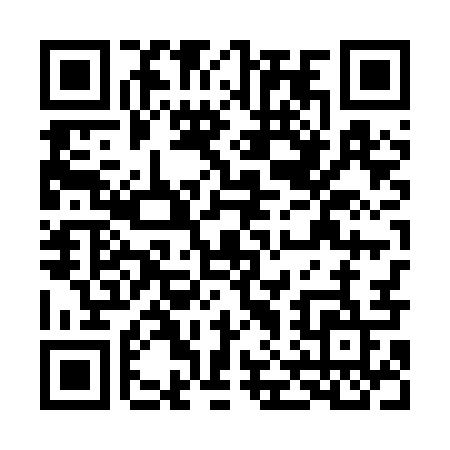 Prayer times for Cieplice Dolne, PolandMon 1 Apr 2024 - Tue 30 Apr 2024High Latitude Method: Angle Based RulePrayer Calculation Method: Muslim World LeagueAsar Calculation Method: HanafiPrayer times provided by https://www.salahtimes.comDateDayFajrSunriseDhuhrAsrMaghribIsha1Mon4:116:0512:335:017:028:502Tue4:086:0312:335:027:048:523Wed4:056:0112:335:037:058:544Thu4:025:5912:325:047:078:565Fri4:005:5712:325:057:098:586Sat3:575:5512:325:077:109:017Sun3:545:5212:325:087:129:038Mon3:515:5012:315:097:139:059Tue3:495:4812:315:107:159:0710Wed3:465:4612:315:117:179:0911Thu3:435:4412:315:127:189:1112Fri3:405:4212:305:137:209:1413Sat3:375:4012:305:147:219:1614Sun3:355:3812:305:157:239:1815Mon3:325:3612:305:167:249:2116Tue3:295:3312:295:177:269:2317Wed3:265:3112:295:187:289:2518Thu3:235:2912:295:207:299:2819Fri3:205:2712:295:217:319:3020Sat3:175:2512:285:227:329:3221Sun3:145:2312:285:237:349:3522Mon3:115:2112:285:247:359:3723Tue3:085:2012:285:257:379:4024Wed3:055:1812:285:267:399:4225Thu3:025:1612:285:277:409:4526Fri2:595:1412:275:287:429:4827Sat2:565:1212:275:297:439:5028Sun2:535:1012:275:307:459:5329Mon2:505:0812:275:317:469:5530Tue2:465:0612:275:327:489:58